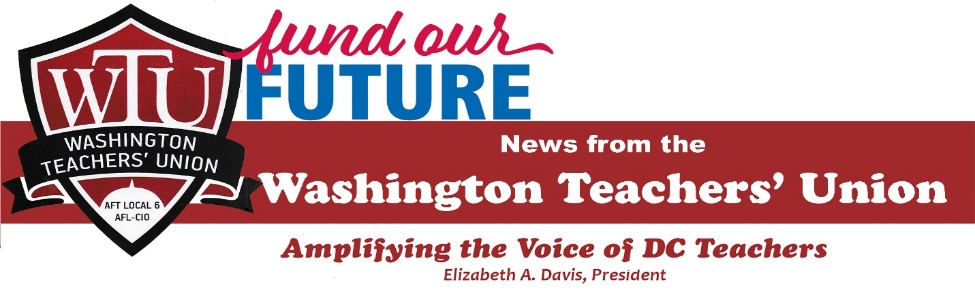 Join DCPS teachers and others who care about education in DC.Rally to Fund Our FutureThursday, April 25, 4 p.m.Freedom PlazaPennsylvania Ave. NW—across from the Wilson Building 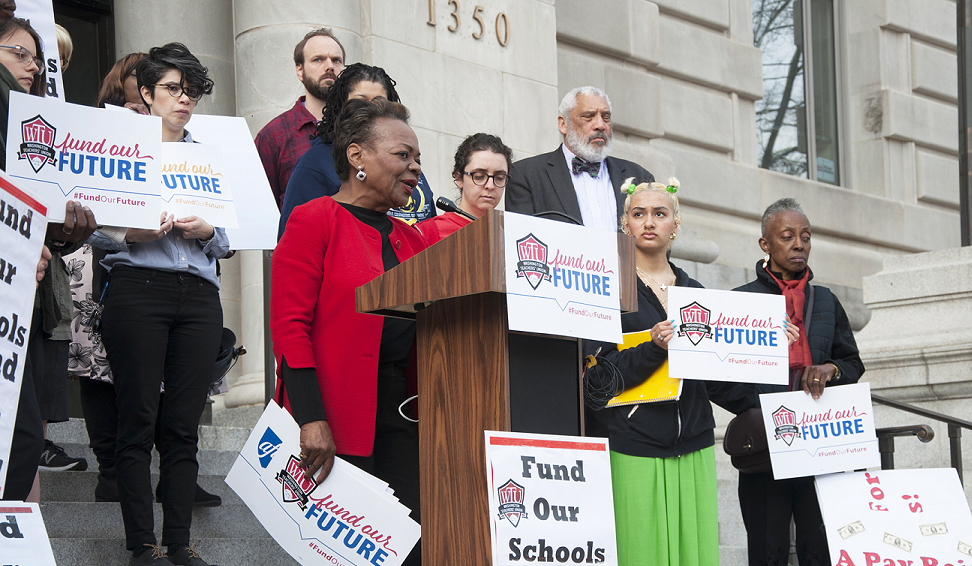 Let’s Tell Councilmembers They MustFully Fund Our Neighborhood Public SchoolsSign the Petition for Full Funding at http://bit.ly/WTUFOFPetitionTell us if you can attend the rally by clicking here